Проект «Таинственный мир насекомых»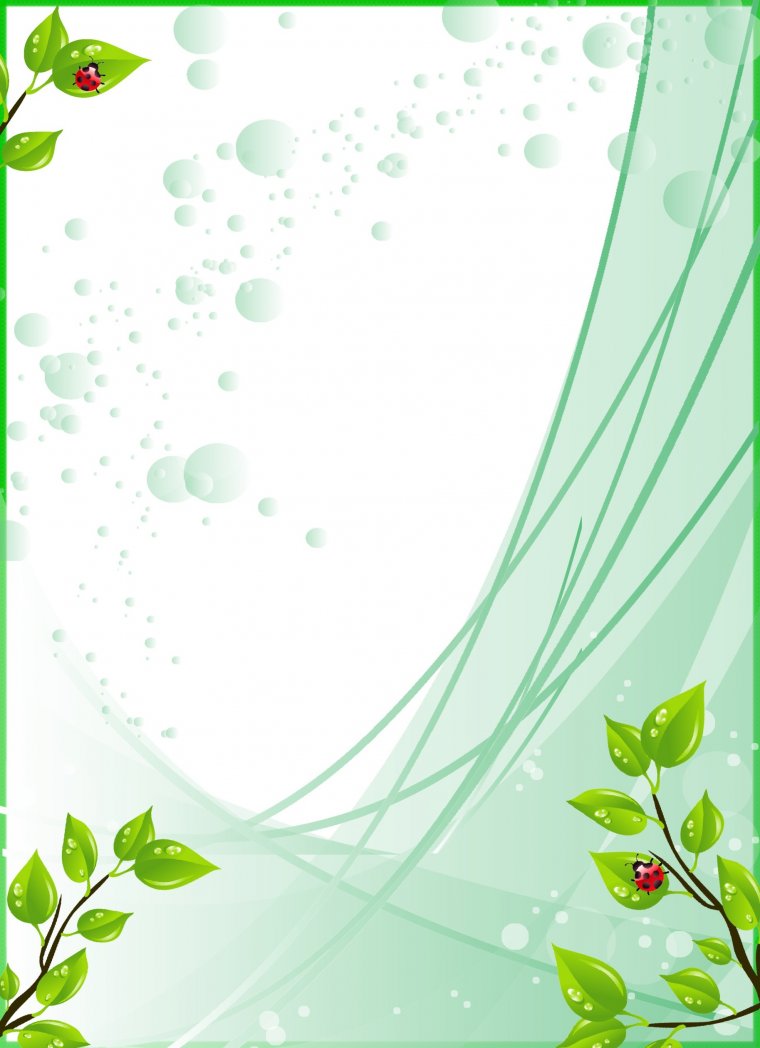 в старшей группе №1С наступлением весны вся природа просыпается. С приходом весны просыпаются и наши маленькие друзья насекомые. Большинство современных детей редко, самостоятельно знакомятся с жизнью природы и ее обитателями. Поэтому воспитатели старшей группы №2 Дзгоева Альбина Муратовна и Андиева Мадина Тамерлановна решили взять проект, который был направлен на то, чтобы дети научились видеть красоту окружающего мира, любить и беречь его.Работа над проектом началась с того момента, когда воспитанник Аслан принес в детский сад красивую бабочку. Дети с большим интересом рассматривали интересную гостью, ее повадки, яркий окрас, воспитатели начали рассказывать, откуда берутся бабочки, где живут. Видя, какой интерес ребята проявляют к бабочке, решили познакомить и с другими обитателями нашей природы – насекомыми.  Первые этапы проекта начали еще в марте, когда дети с удовольствием посещали детский сад, но в сложившейся ситуации с ухудшением эпидемиологической обстановки коронавируса, пришлось продолжить реализацию проекта во время самоизоляции дома.Целью и задачами проекта стали развитие познавательного интереса к миру насекомых, исследовательская деятельность и развитие творческих способностей в продуктивных видах деятельности. Воспитание у детей бережного и чуткого отношения к природе.С помощью информационно -  коммуникативных  технологий воспитатели давали родителям рекомендации, консультации, делились беседами, стихами, загадками, дидактическими играми, заданиями для детей. Рекомендовали просмотры мультфильмов и развивающих роликов по теме. Родители охотно помогали, наблюдали вместе с детьми за насекомыми, собирали необходимый материал, рисовали, лепили, делали поделки. Дети с удовольствием делились своими эмоциями и успехами.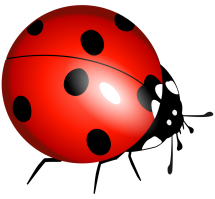 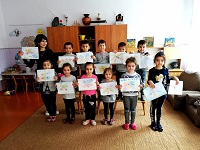 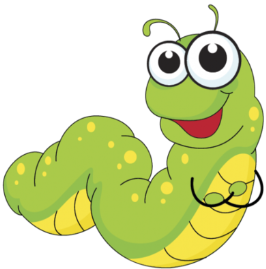 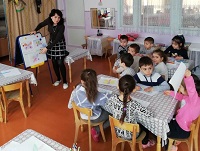 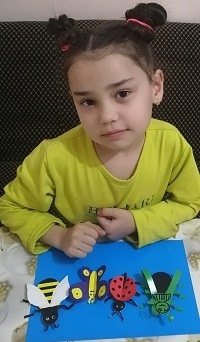 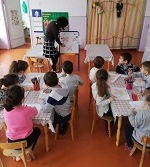 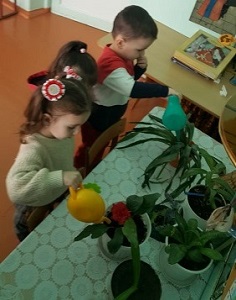 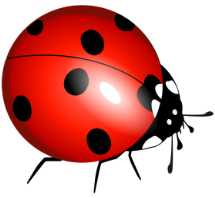 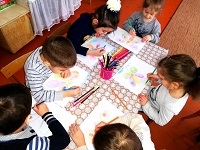 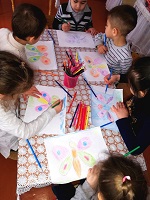 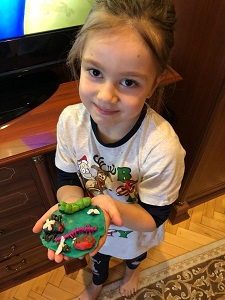 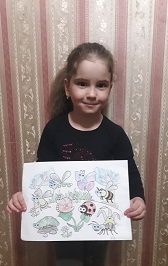 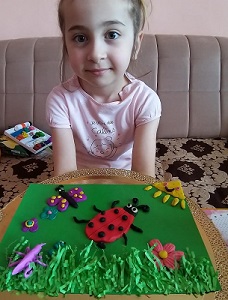 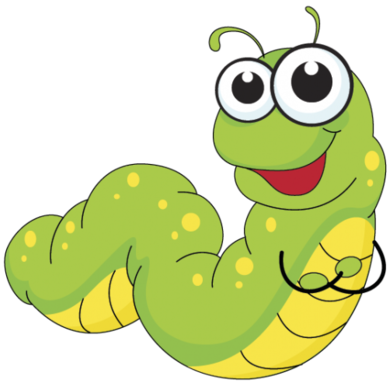 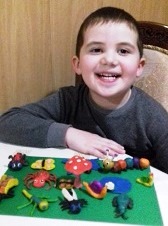 